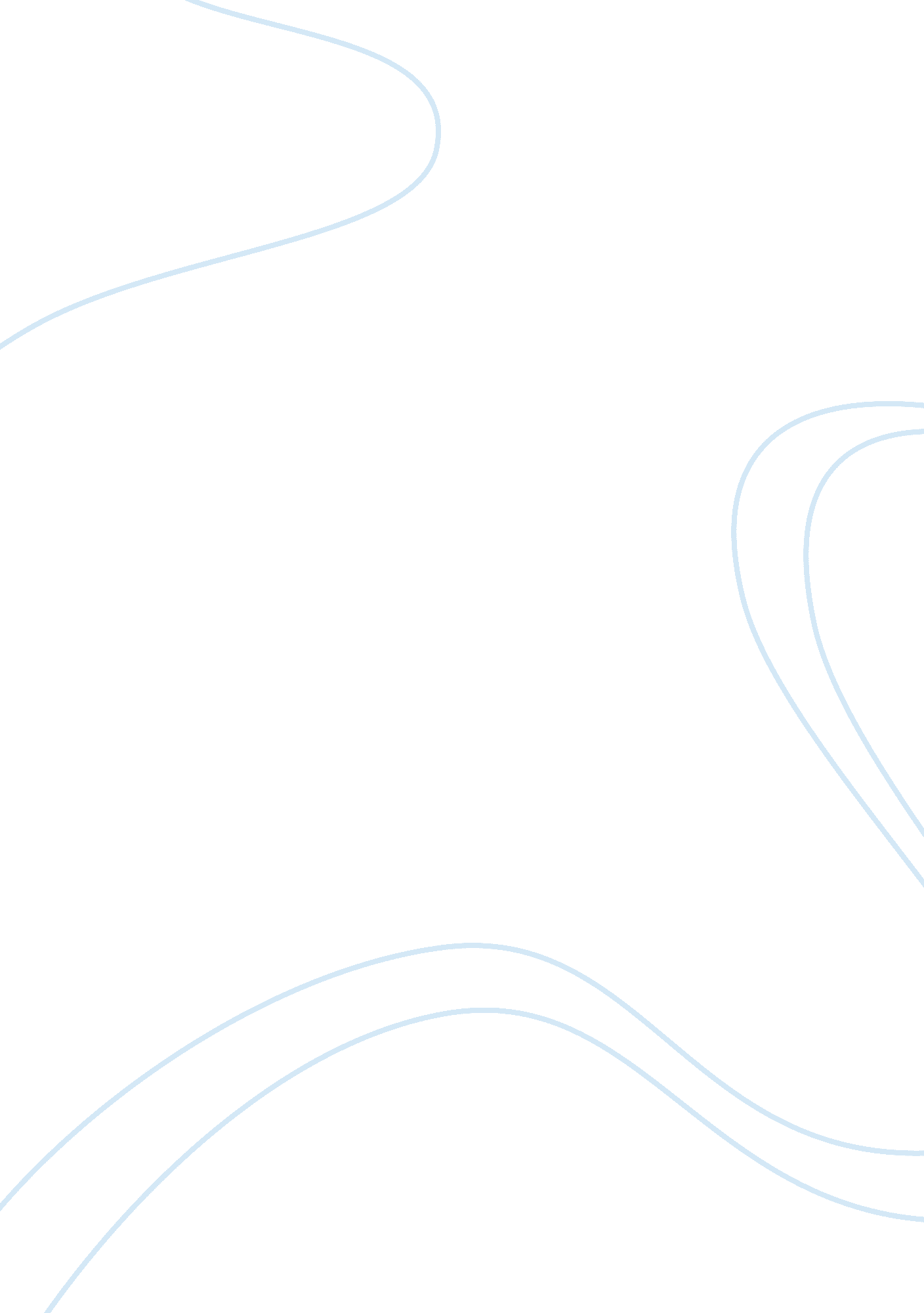 The importance of ielts essay samples for educational processEducation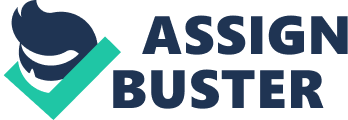 IELTS test is an important step in students’education. Students should get ready for the test to complete it successfully. One of the best ways to be ready for IELTS test is to consider IELTS essay samples that can be easily found online. The importance of IELTS essay samples The consideration of IELTS essay samples may give students an opportunity to check what they are to face at IELTS test. IELTS essay samples are helpful in the way they allow students to apply the same writing style for essays of their own It is very important to be able to present information for the reader. Moreover, IELTS essay samples can help students improve their grammar and spelling, if they carefully read these samples and notice different grammar structures and words spelling. Considering IELTS essay samples, students will become familiar with the required essay structure. Following the structure properly, students will get additional points that can be determinant. The consideration of different topics in IELTS essay samples is also important. Students cannot know for sure the topic they will be given at IELTS test. When students get to know some additional facts and mention them in the paper, their essays become more interesting. A thesis statement and topic sentences can be checked in IELTS essay samples. Considering different essays with the thesis statements and topic sentences, students train their abilities in creating their own ones. In conclusion, it should be mentioned that not all online IELTS essay samples are credible. Students should search for relevant information and only trusted sites should be taken into account while preparing for IELTS essay writing. 